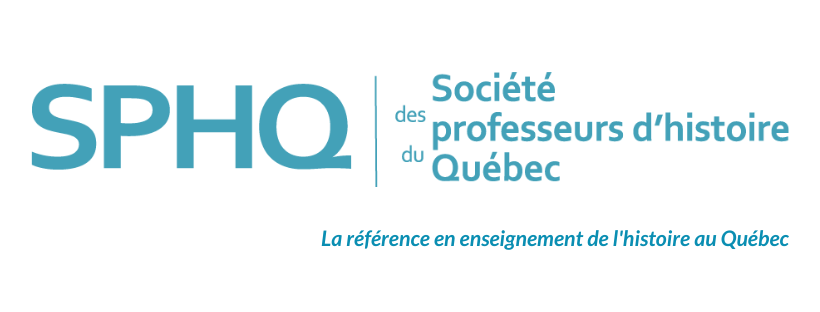 APPEL D’ATELIERS OU DE COMMUNICATIONS 61e CONGRÈS DE LA SPHQ26 et 27 OCTOBRE 2023HÔTEL SHERATON DE SAINT-HYACINTHEMadame, Monsieur,Le 61e congrès de la Société des professeurs d’histoire du Québec (SPHQ), se tiendra les 26 et 27 octobre 2023, à l’Hôtel Sheraton de Saint-Hyacinthe. La SPHQ est une association professionnelle fondée en 1962 dont la mission est de promouvoir l'enseignement de l'histoire sous tous ses aspects auprès de ses membres et de la population en général et de contribuer à assurer l’information et le développement professionnel de ses membres. Elle regroupe principalement des enseignantes et des enseignants du secondaire, des didacticiennes et des didacticiens, des conseillères et des conseillers pédagogiques, des historiennes et des historiens et enfin des étudiantes et des étudiants en histoire ou en didactique de l’histoire.Le congrès annuel de la SPHQ est un moment privilégié pour rencontrer des collègues œuvrant dans le domaine de l’enseignement de l’histoire, se ressourcer, susciter la réflexion et les échanges, découvrir de nouvelles ressources pédagogiques, au bénéfice du développement professionnel des enseignantes et des enseignants d’histoire (univers social). Nous sollicitons actuellement des propositions d’ateliers ou de communications pouvant être reliées aux programmes d’études du domaine d’apprentissage de l’histoire au primaire et au secondaire, incluant le programme de 5e secondaire Monde contemporain, d’éducation financière et de géographie. Le congrès propose des ateliers au contenu varié qui aborde les connaissances historiques et géographiques, la recherche en didactique et les nouvelles approches pédagogiques incluant les ressources éducatives et le matériel didactique.  Vous êtes donc invité à proposer un atelier ou une communication d’une durée de 70 minutes, en complétant le formulaire suivant, et à nous le faire parvenir, accompagné d’une photo, par courriel au plus tard le 15 juin 2023. Raymond BédardPrésident de la SPHQ(514) 242-1645president@sphq.quebecAPPEL D’ATELIERS OU DE COMMUNICATIONS 61e CONGRÈS DE LA SOCIÉTÉ DES PROFESSEURS D’HISTOIRE DU QUÉBEC 26-27 OCTOBRE 2023 HÔTEL SHERATON DE SAINT-HYACINTHEPROPOSITION D’ATELIER OU DE COMMUNICATION NIVEAU SCOLAIRE VISÉ PAR L’ATELIERPrimaire  ____Premier cycle du secondaire             ____Deuxième cycle du secondaire          ____Tous         ____TITRE DE L’ATERLIER ET BRÈVE DESCRIPTIONTitre de l’atelier ou de la communication :Description de l’atelier ou de la communication que vous souhaiteriez voir inscrite au programme du 61e congrès (environ 10 lignes) :Après le congrès, pour fins de publication dans la revue TRACES, pensez-vous être en mesure de nous transmettre une version résumée de votre atelier ? MATÉRIEL REQUISIndiquez vos besoins matériels (projecteur, écran, etc.) : À PRENDRE EN NOTESi votre atelier devait être annulé, vous en serez informé quelques semaines avant le congrès;Le moment où l’atelier se tiendra est déterminé par le comité organisateur et vous sera communiqué à la fin du mois d’août.Les animateurs d’ateliers peuvent assister à d’autres ateliers sans frais et le repas du midi est offert par la SPHQ. Une adhésion à la SPHQ serait toutefois grandement appréciée.Veuillez faire parvenir ce document, accompagné d’une photo, par courriel avant le 15 juin 2023 à Raymond Bédard à l’adresse suivante : president@sphq.quebecN’oubliez pas de nous fournir une photographie récente (avec un fond neutre)(Qualité photo de base : 1 Mo  -  Poids minimal : 150 ko.)Animation principaleAnimation principaleCo-animation (s’il y a lieu)Co-animation (s’il y a lieu)Nom :Nom :Nom : Nom : Prénom :Prénom :Prénom :Prénom :Occupation :Occupation :Occupation :Occupation :Employeur :Employeur :Employeur :Employeur :Adresse :Adresse :Adresse :Adresse :Adresse :Adresse :Adresse :Adresse :Ville :Ville :Ville :Ville :Province :Code postal :Province :Code postal :Téléphone :Téléphone :Téléphone:Téléphone:Courriel :Courriel :Courriel :Courriel :Courriel :Courriel :Courriel :Courriel :Disponibilités pour la présentation de votre atelier (veuillez cocher les choix possibles)Disponibilités pour la présentation de votre atelier (veuillez cocher les choix possibles)Disponibilités pour la présentation de votre atelier (veuillez cocher les choix possibles)Disponibilités pour la présentation de votre atelier (veuillez cocher les choix possibles)Jeudi 26 octobre 2023Jeudi 26 octobre 2023Vendredi 27 octobre 2023Vendredi 27 octobre 2023AMPMAMPM